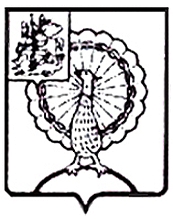 Совет депутатов городского округа СерпуховМосковской областиР Е Ш Е Н И ЕВ соответствии со статьей 20 Жилищного кодекса Российской Федерации, Федеральным законом от 06.10.2003 № 131-ФЗ «Об общих принципах организации местного самоуправления в Российской Федерации», Федеральным законом от 31.07.2020 № 248-ФЗ «О государственном контроле (надзоре)                и муниципальном контроле в Российской Федерации», на основании Устава муниципального образования «Городской округ Серпухов Московской области», Совет депутатов городского округа Серпухов  р е ш и л:Утвердить индикативные и ключевые показатели муниципального жилищного контроля и их целевые значения на территории городского округа Серпухов Московской области (прилагается).Настоящее решение вступает в силу с 01.03.2022.Направить настоящее решение Главе городского округа Серпухов       Ю.О. Купецкой для подписания и официального опубликования (обнародования).Контроль за выполнением настоящего решения возложить на комиссию по нормотворчеству и организации депутатской деятельности, взаимодействию         с общественными организациями и правоохранительными органами (М.А. Шульга).Председатель Совета депутатов					                     И.Н. ЕрмаковГлава городского округа 						                  Ю.О. КупецкаяПодписано Главой городского округа 02.12.2021ПРИЛОЖЕНИЕк решению Совета депутатов городскогоокруга Серпухов Московской области                                                                            от 01.12.2021 №01.12.2021 Индикативные и ключевые показатели муниципального жилищного контроля и их целевые значения на территории городского округа Серпухов Московской областиКлючевые показатели и их целевые значения№ 381/39 от 01.12.2021Об утверждении индикативных             и ключевых показателей муниципального жилищного контроля и их целевых значений на территории городского округа Серпухов Московской области Процент устраненных нарушений из числа выявленных нарушений обязательных требованийПроцент устраненных нарушений из числа выявленных нарушений обязательных требованийПроцент устраненных нарушений из числа выявленных нарушений обязательных требованийПроцент устраненных нарушений из числа выявленных нарушений обязательных требованийПроцент устраненных нарушений из числа выявленных нарушений обязательных требований70%Процент обоснованных жалоб на действия (бездействие) контрольного органа и (или) его должностных лиц при проведении контрольных мероприятий от общего количества поступивших жалобПроцент обоснованных жалоб на действия (бездействие) контрольного органа и (или) его должностных лиц при проведении контрольных мероприятий от общего количества поступивших жалобПроцент обоснованных жалоб на действия (бездействие) контрольного органа и (или) его должностных лиц при проведении контрольных мероприятий от общего количества поступивших жалобПроцент обоснованных жалоб на действия (бездействие) контрольного органа и (или) его должностных лиц при проведении контрольных мероприятий от общего количества поступивших жалобПроцент обоснованных жалоб на действия (бездействие) контрольного органа и (или) его должностных лиц при проведении контрольных мероприятий от общего количества поступивших жалоб0%Процент отменных результатов контрольных мероприятий Процент отменных результатов контрольных мероприятий Процент отменных результатов контрольных мероприятий Процент отменных результатов контрольных мероприятий Процент отменных результатов контрольных мероприятий 0%Процент результативных контрольных мероприятий, по которым не были приняты соответствующие меры административного воздействия  Процент результативных контрольных мероприятий, по которым не были приняты соответствующие меры административного воздействия  Процент результативных контрольных мероприятий, по которым не были приняты соответствующие меры административного воздействия  Процент результативных контрольных мероприятий, по которым не были приняты соответствующие меры административного воздействия  Процент результативных контрольных мероприятий, по которым не были приняты соответствующие меры административного воздействия  5%Процент результативных контрольных мероприятий, по которым приняты соответствующие меры административного воздействияПроцент результативных контрольных мероприятий, по которым приняты соответствующие меры административного воздействияПроцент результативных контрольных мероприятий, по которым приняты соответствующие меры административного воздействияПроцент результативных контрольных мероприятий, по которым приняты соответствующие меры административного воздействияПроцент результативных контрольных мероприятий, по которым приняты соответствующие меры административного воздействия95%Процент отмененных предписаний об устранении нарушений обязательных требованийПроцент отмененных предписаний об устранении нарушений обязательных требованийПроцент отмененных предписаний об устранении нарушений обязательных требованийПроцент отмененных предписаний об устранении нарушений обязательных требованийПроцент отмененных предписаний об устранении нарушений обязательных требований0%Индикативные показателиИндикативные показателиИндикативные показателиИндикативные показателиИндикативные показателиИндикативные показатели2.1.Выполняемость внеплановых проверокВвн=(Рф/рп)x 100Ввн=(Рф/рп)x 100Ввн – выполняемость внеплановых проверок Рф – количество проведенных внеплановых проверок (ед.)Рп – количество распоряжений на проведение внеплановых проверок100%2.2.Доля проверок, на результаты которых поданы жалобыЖ х 100/ПфЖ х 100/ПфЖ – количество жалоб (ед)Пф – количество проведенных проверок0%2.3.Доля проверок, результаты которых были не признаны действительнымиПн х 100/ПфПн х 100/ПфПн – количество проверок, признанных недействительными (ед.)Пф – количество проведенных проверок0%2.4.Доля внеплановых проверок, которые не удалось провести в связи с отсутствием собственника и т.д.По х 100/ПфПо х 100/ПфПо – проверки, не проведенные по причине отсутсвия проверяемого лица (ед.)Пф – количество проведенных проверок (ед.)30%2.5.Доля заявлений, направленных на согласование в прокуратуру о проведении внеплановых проверок, в согласовании которых было отказаноКзо х 100/КпзКзо х 100/КпзКзо – количество заявлений, по которым пришел отказ в согласовании (ед.)Кпз – количество поданных на согласование заявлений              10%2.6.Доля проверок, по результатам которых материалы направлены в уполномоченные органыКнм х 100/КвнКнм х 100/КвнКим – количество материалов, направленных в уполномоченные органы (ед.) Квн – количество выявленных нарушений (ед.)100%2.7.Количество проведенных профилактических мероприятийШт.3.Индикативные показатели, характеризующие объем задействованных трудовых ресурсов Индикативные показатели, характеризующие объем задействованных трудовых ресурсов Индикативные показатели, характеризующие объем задействованных трудовых ресурсов Индикативные показатели, характеризующие объем задействованных трудовых ресурсов Индикативные показатели, характеризующие объем задействованных трудовых ресурсов 3.1.Количество штатных единицКоличество штатных единицЧел.3.2.Нагрузка контрольных мероприятий на работников органа муниципального контроляНагрузка контрольных мероприятий на работников органа муниципального контроляКм/Кр=НкКм – количество контрольных мероприятий (ед.)Кр – количество работников органа муниципального контроля (ед.)Нк – нагрузка на 1 работника (ед.)